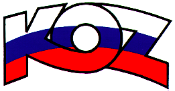 KONFEDERÁCIA ODBOROVÝCH ZVÄZOV SLOVENSKEJ REPUBLIKY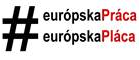 Materiál na rokovanie HSR SR 19.2.2018               bod 8  S T A N O V I S K Ok návrhu nariadenia vlády Slovenskej republiky, ktorým sa mení a dopĺňa nariadenie vlády Slovenskej republiky č. 75/2015 Z. z., ktorým sa ustanovujú pravidlá poskytovania podpory v súvislosti s opatreniami programu rozvoja vidieka v znení neskorších predpisovPopis materiáluPredložený návrh nariadenia vlády je aproximačného charakteru. Úprava sa týka grafických príloh a zoznamov poľnohospodárskych pozemkov prostredníctvom IS GSAA podľa článku 17 vykonávacieho nariadenia Komisie (EÚ) č. 809/2014 zo 17. júla 2014, ktorým sa stanovujú pravidlá uplatňovania nariadenia Európskeho parlamentu a Rady (EÚ) č. 1306/2013 v súvislosti s integrovaným administratívnym a kontrolným systémom, opatreniami na rozvoj vidieka a krížovým plnením  Vypúšťa sa povinnosť certifikácie rastlinných a živočíšnych produktov v oblasti ekologickej poľnohospodárskej výroby.Stanovisko KOZ SRKOZ SR nemá pripomienky k návrhu nariadeniu vlády Slovenskej republiky, ktorým sa mení a dopĺňa nariadenie vlády Slovenskej republiky č. 75/2015 Z. z., ktorým sa ustanovujú pravidlá poskytovania podpory v súvislosti s opatreniami programu rozvoja vidieka v znení neskorších predpisov.Závery a odporúčaniaKOZ SR odporúča návrh predloženého nariadenia vlády na ďalšie legislatívne konanie.